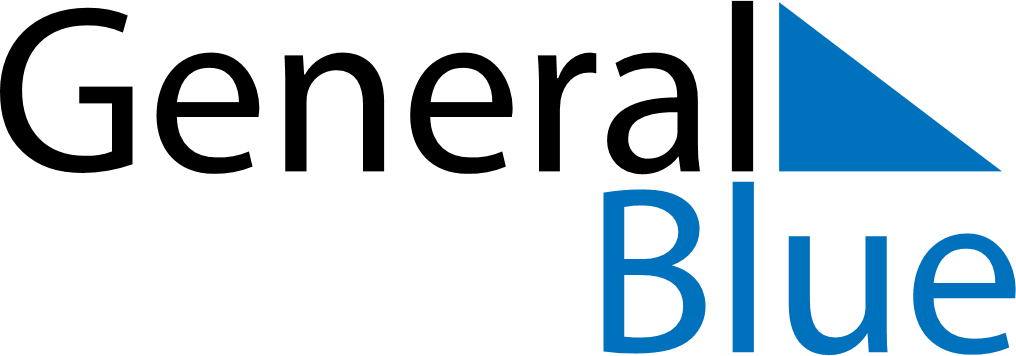 October 2028October 2028October 2028PortugalPortugalMondayTuesdayWednesdayThursdayFridaySaturdaySunday12345678Implantação da República910111213141516171819202122232425262728293031